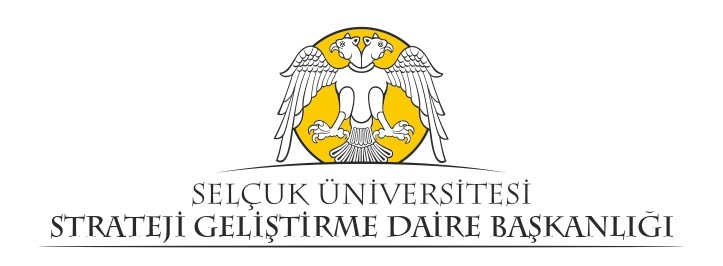 EK DERS ÖDEMESİ KONTROL FORMUFİNAL SINAV ÖDEMESİFAZLA ÇALIŞMA ÖDEMESİ-I-A- Ek Ders ödemesinde zorunlu eklenmesi gereken belgeler1Her öğretim döneminin ilk ayında ders yükü dağılımını gösteren onay ve akademik takvim (Programda değişiklik halinde onay yeniden alınır)2Yükseköğretim Ek Ders Çizelgesi3Çeşitli Ödemeler Bordrosu4Banka Listesi5İlgili mevzuatı gereği ödeme emri belgesine eklenecek diğer belgeler6İlk Ödemede;SözleşmeGörevlendirmeSGK İşe Giriş Bildirgesi-II-A-Final Ödemesi İçin Zorunlu Eklenmesi Gereken Belgeler1Sınav Ücretlerinin Hesaplanmasına Esas Liste2Yüksek Öğretim Ek Ders Ücreti Çizelgesi3Çeşitli Ödemeler Bordrosu4Banka Listesi5Öğrenci sayılarının gösterir liste6İlgili mevzuatı gereği ödeme emri belgesine eklenecek diğer belgeler-III-A-Fazla Çalışma Ödemesi için Zorunlu1Saat başına ödenecek fazla çalışma ücretini ve fazla çalışma yaptırılacak personeli gösterir onay (Her dönem Başında)2Fazla çalışma yapan personel ile çalışan gün ve süreleri gösterir çizelge3Çeşitli Ödemeler Bordrosu4Banka Listesi5İlgili mevzuatı gereği ödeme emri belgesine eklenecek diğer belgeler